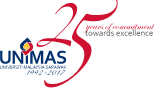 DERAF TEKS UCAPANWAKIL GRADUAN(Dibaca oleh Monica Liaw Kah Pei, Ijazah Sarjana Muda Sastera (Linguistik) Dengan Kepujian )UNIVERSITI MALAYSIA SARAWAKSEMPENAMAJLIS KONVOKESYEN UNIVERSITI MALAYSIA SARAWAK KE-21DI
ARENA GEMILANG, DETAR PUTRA6 – 9 NOVEMBER 2017Bismillahirahmanirrahim.Assalamualaikum warahmatullahiwabarakatuh / Salam sejahtera.Yang Dikasihi Tuan Yang Terutama, Yang di-Pertua Negeri Sarawak, Pehin Sri Tun Datuk Patinggi Abdul Taib MahmudCanselor Universiti Malaysia Sarawak.Yang Amat Berhormat, Datuk Patinggi Datuk Patinggi Abang Haji Abdul Rahman Zohari bin Tun Abang Haji OpengPro Canselor Universiti Malaysia SarawakYang Berbahagia Datuk Patinggi Tan Sri (Dr) Alfred Jabu anak Numpang Pro Canselor Universiti Malaysia SarawakYang Berbahagia, Datu Dr Hatta SolhiPengerusi Lembaga Pengarah, Universiti Malaysia Sarawak Yang Berbahagia, Professor Datuk Dr Mohamad Kadim Suaidi,Naib Canselor, Universiti Malaysia Sarawak.Naib-Naib Canselor dan Rektor Universiti-Universiti Awam.Timbalan-Timbalan Naib Canselor UNIMAS.Dekan-Dekan, Pengarah-Pengarah, Tuan-Tuan dan Puan-Puan.Saudara dan Saudari yang dihormati sekalian. Salam Sejahtera,Salam 1Malaysia,Dan Salam UNIMASku Sayang.Bersyukur kita kerana dapat bersama kali ini untuk memeriahkan Majlis Konvokesyen, Universiti Malaysia Sarawak (UNIMAS) Ke-21. Sesungguhnya kami berasa amat gembira kerana dapat berdiri di hadapan barisan kepimpinan dan pengurusan UNIMAS di hari yang bersejarah ini. Adalah penghormatan besar juga bagi kami untuk turut meraikan ulang tahun UNIMAS yang ke-25. Semoga UNIMAS terus maju.Saya mewakili rakan-rakan graduan merakamkan jutaan terima kasih terhadap segala doa dan restu kalian sepanjang kami berada di Bumi Kenyalang ini. Pengajian di UNIMAS merupakan fasa kehidupan yang amat bermakna bagi kami. Dengan pencapaian yang kami raikan ini, kami berjanji untuk memikul amanah dan tanggungjawab supaya dapat berbakti sebagai anak bangsa yang berguna kepada masyarakat dan negara.Kepada para pendidik yang kami sanjungi,Kami berjanji akan terus komited, cekal dan ikhlas dalam mengharungi alam pekerjaan kelak, dengan berbekalkan ilmu yang telah dicurahkan oleh kalian kepada kami sepanjang pengajian kami di sini. Kami amat terhutang budi, dan sesungguhnya kejayaan ini hanyalah titik permulaan kepada kecemerlangan dan kegemilangan pada masa hadapan.Rakan-rakan dimohon berdiri.(Graduan berdiri)Sebagai tanda penghormatan tertinggi kepada insan-insan yang banyak berjasa ini, saya dengan segala hormatnya menjemput rakan-rakan graduan untuk bersama-sama memberi tepukan yang bergemuruh sekali kepada ibu bapa, penjaga, pendidik, dan staf Unimas seluruhnya. (Tepukan 15 saat)Terima kasih, silakan duduk.Sidang hadirin yang dihormati sekalian,Sebelum melangkah masuk ke UNIMAS, kami akui bahawa kami pernah mendengar perkataan ‘kontemporari’ dan ‘berpandangan jauh’. Perkataan-perkataan ini hanyalah sesuatu yang kami tahu secara amnya, tetapi belum lagi kami selami. Sehinggalah kami bergelar mahasiswa di UNIMAS. Kami bukan sahaja memahami, tetapi menghayati maksud perkataan-perkataan tersebut melalui kurikulum terkini yang didedahkan, kaedah pengajaran dan pembelajaran integratif yang disampaikan, aktiviti-aktiviti yang dianjurkan, dan kemahiran-kemahiran yang dibudayakan sepanjang kami berada di UNIMAS. Amat tinggi nilai pengalaman ini. Inilah yang kami gelarkan sebagai the UNIMAS experience.The UNIMAS experience telah banyak mengajar dan membantu kami mengharungi fasa kehidupan sebagai mahasiswa-mahasiswi institusi pengajian tinggi awam. Pengalaman yang holistik ini telah menyentuh dan membina kami sebagai graduan yang berilmu, berketrampilan, dan berbudaya. Buat rakan-rakan graduan sekalian,Ke tasik cinta makan bahulu,Rasa enak dikongsi bersama;Belum cuba belum tahu,Nilai letak pada usaha.Memang mudah untuk kita mengimbas kembali kenangan ketika kita baharu sahaja melangkah masuk ke kampus yang unggul ini. Kita akui bahawa segala memori dari segi ilmu dan pengalaman yang dipelajari telahpun membawa kita ke sini. Namun, di kesempatan ini, marilah kita bersama-sama melihat ke hadapan. Apakah kita bersedia untuk berarak ke alam pekerjaan yang kian mencabar?Jawapannya: Ya. Saya yakin, kita bersedia. Tidaklah kita dibebaskan dengan ijazah tanpa ilmu yang tuntas, dan rasa tanggungjawab yang tinggi. UNIMAS telah melatih kita bukan sahaja sebagai pelajar, tetapi sebagai insan yang holistik dan tinggi nilainya di mata majikan dalam pelbagai bidang pekerjaan. Jelasnya, semakin beratlah tanggungjawab dan amanah yang dipikul bahu setelah kita melangkah keluar dewan ini. Kita sahut cabaran yang akan datang bukan dengan harapan agar bebanan yang dipikul dikurangkan, tetapi agar bahu kita semakin kuat dan kukuh; agar kita dapat berbakti lebih kepada masyarakat dan negara.Dengan berbekalkan ilmu dalam dada dan nilai dalam hati, marilah kita sentiasa berusaha mencari peluang dalam kekangan. Kita terhutang budi kepada ibu bapa, penjaga, pendidik, dan terutama sekalinya, diri kita sendiri untuk melangkah ke hadapan, dan untuk melakar memori serta menanam azam baharu yang telah dibenihkan daripada the UNIMAS experience.Biarlah kita dikenali sebagai graduan yang proaktif dan progresif, berbudaya serta bernilai tinggi. Yang sentiasa bersemangat untuk melakukan yang terbaik demi berkhidmat kepada masyarakat dan negara. Jadilah kohort graduan kali ini kohort yang selari dengan motto UNIMAS, iaitu graduan yang kontemporari dan berpandangan jauh – graduan yang dilahirkan oleh UNIMAS ketika ia mencapai keagungan 25 tahun.Hadirin-hadirat yang dikasihi,Sebaik sahaja kami meninggalkan dewan ini, kami tekad akan berjuang agar generasi kami dapat berbakti sebagai pemangkin kepada kemajuan masyarakat dan negara.Sebagai pemangkin muda yang dikeluarkan oleh UNIMAS, kami berbangga, bersedia dan berazam untuk membawa UNIMAS ke mata dunia kerana kami belajar dari yang terbaik. Bak kata pepatah, bagaimana acuan, begitulah kuihnya.Walaupun kami dengan berat hatinya akan meninggalkan the UNIMAS experience ini, semangat dan jiwa kami akan kekal di sini. Ke mana saja kami berada, kami adalah duta dan rakan setia kepada UNIMAS. Kami berjanji akan turut serta dalam Unit Perhubungan Alumni & Komuniti, UNIMAS untuk terus menyumbang bakti kepada kegemilangan Universiti Malaysia Sarawak.UNIMAS Gemilang hanyalah satu,Megah budaya, bersifat sezaman; Walaupun jauh beribu batu, Hilang di mata, di hati jangan.Kayuh perahu membawa gangsa, Kayuh perlahan janganlah laju; Besamalah kita membela bangsa,Agar negara terus maju.Dengan UNIMAS, kita berbakti.Terima kasih dan Assalamualaikum/Salam sejahtera.